Establishment—establishment type, sector and services provided code AN.N{.N}Exported from METEOR(AIHW's Metadata Online Registry)© Australian Institute of Health and Welfare 2024This product, excluding the AIHW logo, Commonwealth Coat of Arms and any material owned by a third party or protected by a trademark, has been released under a Creative Commons BY 4.0 (CC BY 4.0) licence. Excluded material owned by third parties may include, for example, design and layout, images obtained under licence from third parties and signatures. We have made all reasonable efforts to identify and label material owned by third parties.You may distribute, remix and build on this website’s material but must attribute the AIHW as the copyright holder, in line with our attribution policy. The full terms and conditions of this licence are available at https://creativecommons.org/licenses/by/4.0/.Enquiries relating to copyright should be addressed to info@aihw.gov.au.Enquiries or comments on the METEOR metadata or download should be directed to the METEOR team at meteor@aihw.gov.au.Establishment—establishment type, sector and services provided code AN.N{.N}Identifying and definitional attributesIdentifying and definitional attributesMetadata item type:Data ElementShort name:Establishment typeMETEOR identifier:269971Registration status:Health!, Superseded 04/08/2016Definition:Type of establishment (defined in terms of legislative approval, service provided and patients treated) for each separately administered establishment, as represented by a code.Data Element Concept:Establishment—establishment typeValue Domain:Establishment sector and services provided code AN.N{.N}Value domain attributesValue domain attributesValue domain attributesRepresentational attributesRepresentational attributesRepresentational attributesRepresentation class:CodeCodeData type:StringStringFormat:AN.N{.N}AN.N{.N}Maximum character length:66ValueMeaningPermissible values:R1.1Public acute care hospitalR1.2Private acute care hospitalR1.3.1Veterans' Affairs hospitalR1.3.2Defence force hospitalR1.3.3Other Commonwealth hospitalR2.1Public psychiatric hospitalR2.2Private psychiatric hospitalR3.1Private charitable nursing home for the agedR3.2Private profit nursing home for the agedR3.3Government nursing home for the agedR3.4Private charitable nursing home for young disabledR3.5Private profit nursing home for young disabledR3.6Government nursing home for young disabledR5.2State government hostel for the agedR4.1Public alcohol and drug treatment centreR4.2Private alcohol and drug treatment centreR5.1Charitable hostels for the agedR5.3Local government hostel for the agedR5.4Other charitable hostelR5.5Other State government hostelR5.6Other Local government hostelR6.1Public hospiceR6.2Private hospiceN7.1Public day centre/hospitalN7.2Public freestanding day surgery centreN7.3Private day centre/hospitalN7.4Private freestanding day surgery centreN8.1.1Public community health centreN8.1.2Private (non-profit) community health centreN8.2.1Public domiciliary nursing serviceN8.2.2Private (non-profit) domiciliary nursing serviceN8.2.3
 Private (profit) domiciliary nursing service
 Collection and usage attributesCollection and usage attributesGuide for use:Establishments are classified into 10 major types subdivided into major groups:residential establishments (R)non-residential establishments (N)CODE R1     Acute care hospitalsEstablishments which provide at least minimal medical, surgical or obstetric services for inpatient treatment and/or care, and which provide round-the-clock comprehensive qualified nursing service as well as other necessary professional services. They must be licensed by the state health department, or controlled by government departments. Most of the patients have acute conditions or temporary ailments and the average stay per admission is relatively short.Hospitals specialising in dental, ophthalmic aids and other specialised medical or surgical care are included in this category. Hospices (establishments providing palliative care to terminally ill patients) that are freestanding and do not provide any other form of acute care are classified to R6.CODE R2     Psychiatric hospitalsEstablishments devoted primarily to the treatment and care of inpatients with psychiatric, mental, or behavioural disorders. Private hospitals formerly approved by the Commonwealth Department of Health under the Health Insurance Act 1973 (Cwlth) (now licensed/approved by each state health authority), catering primarily for patients with psychiatric or behavioural disorders are included in this category.Centres for the non-acute treatment of drug dependence, developmental and intellectual disability are not included here (see below). This code also excludes institutions mainly providing living quarters or day care.CODE R3     Nursing homesEstablishments which provide long-term care involving regular basic nursing care to chronically ill, frail, disabled or convalescent persons or senile inpatients. They must be approved by the Commonwealth Department of Health and Family Services and/or licensed by the State, or controlled by Government departments.Private profit nursing homes are operated by private profit-making individuals or bodies.Private charitable nursing homes are participating nursing homes operated by religious and charitable organisations.Government nursing homes are nursing homes either operated by or on behalf of a state or territory Government.CODE R4     Alcohol and drug treatment centresFreestanding centres for the treatment of drug dependence on an inpatient basis.CODE R5     Hostels and residential servicesEstablishments run by public authorities or registered non-profit organisations to provide board, lodging or accommodation for the aged, distressed or disabled who cannot live independently but do not need nursing care in a hospital or nursing home. Only hostels subsidised by the Commonwealth are included. Separate dwellings are not included, even if subject to an individual rental rebate arrangement. Residents are generally responsible for their own provisions, but may be provided in some establishments with domestic assistance (meals, laundry, personal care). Night shelters providing only casual accommodation are excluded.CODE R6     HospicesEstablishments providing palliative care to terminally ill patients. Only freestanding hospices which do not provide any other form of acute care are included in this category.CODE N7     Same-day establishmentsThis code includes both the traditional day centre/hospital and also freestanding day surgery centres.Day centres/hospitals are establishments providing a course of acute treatment on a full-day or part-day non-residential attendance basis at specified intervals over a period of time. Sheltered workshops providing occupational or industrial training are excluded.Freestanding day surgery centres are hospital facilities providing investigation and treatment for acute conditions on a day-only basis and are approved by the Commonwealth for the purposes of basic table health insurance benefits.CODE  N8     Non-residential health servicesServices administered by public authorities or registered non-profit organisations which employ full-time equivalent medical or paramedical staff (nurses, nursing aides, physiotherapists, occupational therapists and psychologists, but not trade instructors or teachers). This definition distinguishes health services from welfare services (not within the scope of the National Minimum Data Project) and thereby excludes such services as sheltered workshops, special schools for the intellectually disabled, meals on wheels and baby clinics offering advisory services but no actual treatment. Non-residential health services should be enumerated in terms of services or organisations rather than in terms of the number of sites at which care is delivered.Non-residential health services provided by a residential establishment (for example, domiciliary nursing service which is part of a public hospital) should not be separately enumerated.CODE N8.1     Community health centresPublic or registered non-profit establishments in which a range of non-residential health services is provided in an integrated and coordinated manner, or which provides for the coordination of health services elsewhere in the community.CODE N8.2     Domiciliary nursing servicePublic or registered non-profit or profit-making establishments providing nursing or other professional paramedical care or treatment to patients in their own homes or in (non-health) residential institutions. Establishments providing domestic or housekeeping assistance are excluded by the general definition above.Comments:Note that national minimum data sets currently include only community health centres and domiciliary nursing services.Data element attributes Data element attributes Collection and usage attributesCollection and usage attributesComments:In the current data element, the term establishment is used in a very broad sense to mean bases, whether institutions, organisations or the community from which health services are provided. Thus, the term covers conventional health establishments and also organisations which may provide services in the community.This metadata item is currently under review by the Establishments Framework Working Group of the Health Data Standards Committee. Recommendations will provide a comprehensive coverage of the health service delivery sector.Source and reference attributesSource and reference attributesOrigin:National Health Data CommitteeRelational attributesRelational attributesRelated metadata references:Has been superseded by Establishment—establishment type, sector and services provided code AN.N{.N}Health!, Superseded 25/01/2018
Is used in the formation of Episode of care—number of psychiatric care days, total N[NNNN]Health!, Superseded 11/04/2014
Is used in the formation of Episode of care—number of psychiatric care days, total N[NNNN]Health!, Superseded 18/12/2019Tasmanian Health, Superseded 19/06/2020
Is re-engineered from  Establishment type, version 1, DE, NHDD, NHIMG, Superseded 01/03/2005.pdf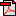  (31.2 KB)No registration statusImplementation in Data Set Specifications:Public hospital establishments NMDSHealth!, Superseded 21/03/2006Implementation start date: 01/07/2005
Implementation end date: 30/06/2006

Public hospital establishments NMDSHealth!, Superseded 23/10/2006Implementation start date: 01/07/2006
Implementation end date: 30/06/2007

Public hospital establishments NMDS 2007-08Health!, Superseded 05/02/2008Implementation start date: 01/07/2007
Implementation end date: 30/06/2008

Public hospital establishments NMDS 2008-09Health!, Superseded 03/12/2008Implementation start date: 01/07/2008
Implementation end date: 30/06/2009

Public hospital establishments NMDS 2009-10Health!, Superseded 05/01/2010Implementation start date: 01/07/2009

Public hospital establishments NMDS 2010-11Health!, Superseded 18/01/2011Implementation start date: 01/07/2010
Implementation end date: 30/06/2011

Public hospital establishments NMDS 2011-12Health!, Superseded 07/12/2011Implementation start date: 01/07/2011
Implementation end date: 30/06/2012

Public hospital establishments NMDS 2012-13Health!, Superseded 07/02/2013Implementation start date: 01/07/2012
Implementation end date: 30/06/2013

Public hospital establishments NMDS 2013-14Health!, Superseded 11/04/2014Implementation start date: 01/07/2013
Implementation end date: 30/06/2014

Public hospital establishments NMDS 2014-15Health!, Superseded 04/02/2015Implementation start date: 01/07/2014
Implementation end date: 30/06/2015

Public hospital establishments NMDS 2015-16Health!, Superseded 04/08/2016Implementation start date: 01/07/2015
Implementation end date: 30/06/2016

Implementation in Indicators:Used as Numerator
National Healthcare Agreement: P67-Capital expenditure on health and aged care facilities as a proportion of capital consumption expenditure on health and aged care facilities, 2010Health!, Superseded 08/06/2011
National Healthcare Agreement: P68-Proportion of health expenditure spent on health research and development, 2010Health!, Superseded 08/06/2011
National Healthcare Agreement: PI 67-Capital expenditure on health and aged care facilities as a proportion of capital consumption expenditure on health and aged care facilities, 2011Health!, Superseded 31/10/2011
National Healthcare Agreement: PI 67-Capital expenditure on health and aged care facilities as a proportion of capital consumption expenditure on health and aged care facilities, 2012Health!, Retired 25/06/2013
National Healthcare Agreement: PI 68-Proportion of health expenditure spent on health research and development, 2011Health!, Superseded 31/10/2011
National Healthcare Agreement: PI 68-Proportion of recurrent health expenditure spent on health research and development, 2012Health!, Retired 25/06/2013
Used as Denominator
National Healthcare Agreement: P67-Capital expenditure on health and aged care facilities as a proportion of capital consumption expenditure on health and aged care facilities, 2010Health!, Superseded 08/06/2011
National Healthcare Agreement: P68-Proportion of health expenditure spent on health research and development, 2010Health!, Superseded 08/06/2011
National Healthcare Agreement: PI 67-Capital expenditure on health and aged care facilities as a proportion of capital consumption expenditure on health and aged care facilities, 2011Health!, Superseded 31/10/2011
National Healthcare Agreement: PI 67-Capital expenditure on health and aged care facilities as a proportion of capital consumption expenditure on health and aged care facilities, 2012Health!, Retired 25/06/2013
National Healthcare Agreement: PI 68-Proportion of health expenditure spent on health research and development, 2011Health!, Superseded 31/10/2011
National Healthcare Agreement: PI 68-Proportion of recurrent health expenditure spent on health research and development, 2012Health!, Retired 25/06/2013